Data ……………………………………..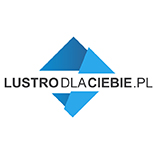 LustroDlaCiebieUl. Słowackiego 1124-100 PuławyPROTOKÓŁ ZWROTU/REKLAMACJIImię i Nazwisko ……………………………………………………………………………………Adres ……………………………………………………………………………………………………Telefon ………………………………………………………………………………………………..Mail ………………………………………………………………………………………………………Numer zamówienie ……………………………………………………………….Numer paragonu/faktury ……………………………………………………...Data otrzymania towaru ………………………………………………………..Numer konta bankowego:………………………………………………………………………………………………………………………Podpis klienta……………………………………………..INFORMACJE DOTYCZĄCE KORZYSTANIA Z PRAWA ODSTĄPIENIA OD UMOWYZgodnie z obowiązującym prawem, mają Państwo prawo odstąpić od niniejszej umowy w terminie 14 dni bez podania jakiejkolwiek przyczyny.Termin do odstąpienia od umowy wygasa po upływie 14 dni od dnia w którym weszli Państwo w posiadanie rzeczy lub w którym osoba trzecia inna niż przewoźnik i wskazana przez Państwa weszła w posiadanie rzeczy.Konsumentowi zgodnie z art 38 Prawa konsumenckiego nie przysługuje prawo do odstąpienia od umowy, w której przedmiotem świadczenia jest rzecz nieprefabrykowana, wyprodukowana według specyfikacji konsumenta lub służąca zaspokojeniu jego zindywidualizowanych potrzebAby skorzystać z prawa odstąpienia od umowy, muszą Państwo poinformować nas (LustroDlaCiebie; ul. Słowackiego11; 24-100Puławy) o swojej decyzji o odstąpieniu od niniejszej umowy w drodze jednoznacznego oświadczenia (na przykład pismo wysłane pocztą, faksem lub pocztą elektroniczną).Mogą Państwo skorzystać z wzoru formularza odstąpienia od umowy, jednak nie jest to obowiązkowe.Aby zachować termin do odstąpienia od umowy, wystarczy, aby wysłali Państwo informację dotyczącą wykonania przysługującego Państwu prawa odstąpienia od umowy przed upływem terminu do odstąpienia od umowy.W przypadku odstąpienia od niniejszej umowy zwracamy Państwu wszystkie otrzymane od Państwa płatności, w tym koszty dostarczenia rzeczy (z wyjątkiem dodatkowych kosztów wynikających z wybranego przez Państwa sposobu dostarczenia innego niż najtańszy zwykły sposób dostarczenia oferowany przez nas), niezwłocznie, a w każdym przypadku nie później niż 14 dni od dnia, w którym zostaliśmy poinformowani o Państwa decyzji o wykonaniu prawa odstąpienia od niniejszej umowy. Zwrotu płatności dokonamy przy użyciu takich samych sposobów płatności, jakie zostały przez Państwa użyte w pierwotnej transakcji, chyba że wyraźnie zgodziliście się Państwo na inne rozwiązanie; w każdym przypadku nie poniosą Państwo żadnych opłat w związku z tym zwrotem. Możemy wstrzymać się ze zwrotem płatności do czasu otrzymania rzeczy lub do czasu dostarczenia nam dowodu jej odesłania, w zależności od tego, które zdarzenie nastąpi wcześniej.Proszę odesłać lub przekazać nam rzecz niezwłocznie, a w każdym razie nie później niż 14 dni od dnia, w którym poinformowali nas Państwo o odstąpieniu od niniejszej umowy. Termin jest zachowany, jeżeli odeślą Państwo rzecz przed upływem terminu 14 dni.Będą Państwo musieli ponieść bezpośrednie koszty zwrotu rzeczy.Odpowiadają Państwo tylko za zmniejszenie wartości rzeczy wynikające z korzystania z niej w sposób inny niż było to konieczne do stwierdzenia charakteru, cech i funkcjonowania rzeczy.NAZWA TOWARUCENAPRZYCZYNA ZWROTU/REKLAMACJI